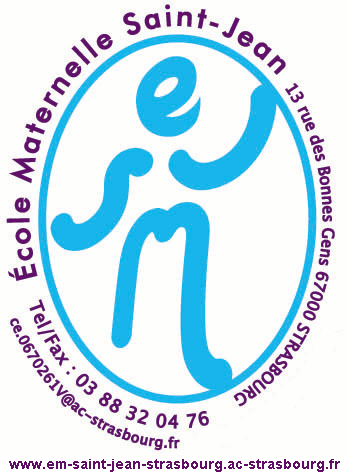 CONTINUITE PEDAGOGIQUEDOMAINE : Agir, s’exprimer, comprendre à travers les activités artistiquesDOMAINE : Agir, s’exprimer, comprendre à travers les activités artistiquesPSDécouvrir, nommer, situer les parties du visageDécouvrir, nommer, situer les parties du visageDécouvrir, nommer, situer les parties du visageObjectif : pouvoir nommer et situer les différentes parties du visage en s’inspirant du modèle de PicassoObjectif : pouvoir nommer et situer les différentes parties du visage en s’inspirant du modèle de PicassoObjectif : pouvoir nommer et situer les différentes parties du visage en s’inspirant du modèle de PicassoMatériel : assiettes en carton, (ou papier découpé en forme de rond)Gouache : rouge/bleu/jaune/noirpinceaux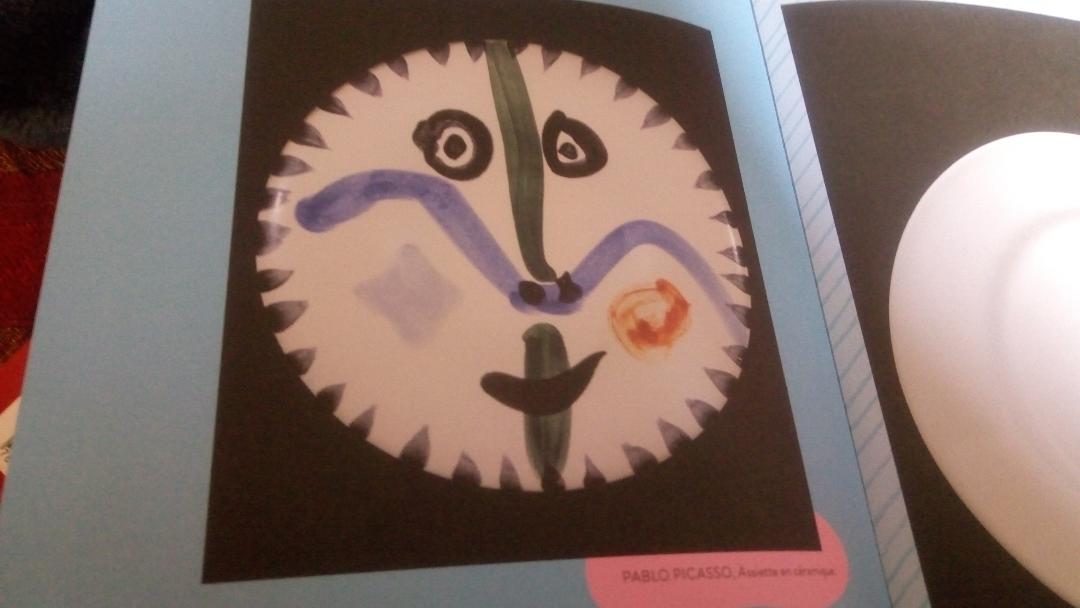 Déroulement :Observer l’image. Que vois-tu ? Peux-tu me montrer la bouche, les yeux, le nez, les joues ?Picasso est un grand peintre. Il a peint un VISAGE sur une assiette. A toi de faire aussi ton assietteObserver l’image. Que vois-tu ? Peux-tu me montrer la bouche, les yeux, le nez, les joues ?Picasso est un grand peintre. Il a peint un VISAGE sur une assiette. A toi de faire aussi ton assietteDéroulement :ManipulationTu fais les yeux.Tu en as 2, 1 puis 1 autre. Tu fais 2 ronds.Tu fais le nez, un trait vertical et 2 petits rondsTu fais la boucheTu fais les 2 jouesTu peux aussi ajouter à ton visage, des lunettes, des cheveux, des moustaches…ManipulationTu fais les yeux.Tu en as 2, 1 puis 1 autre. Tu fais 2 ronds.Tu fais le nez, un trait vertical et 2 petits rondsTu fais la boucheTu fais les 2 jouesTu peux aussi ajouter à ton visage, des lunettes, des cheveux, des moustaches…ConclusionOn regarde ensemble, as-tu bien mis le nez, la bouche, les 2 yeux et les 2 joues ?Tu peux en faire pour chaque membre de ta famille…ConclusionOn regarde ensemble, as-tu bien mis le nez, la bouche, les 2 yeux et les 2 joues ?Tu peux en faire pour chaque membre de ta famille…